Operativni nastavni planŠkola: Medicinska škola u RijeciZanimanje: dentalni tehničar/tehničarkaNastavni predmet: Tehnologija zubotehničkog materijalaŠkolska godina: 2018/2019.Razred: I-7Broj sati tj./god.: 2/70Nastavnik: Tatjana Lovrin, dr.med.dent.Odgojno-obrazovni ishodi učenja predmeta:Pružiti učenicima teoretska i praktična znanja iz pomoćnih i gradivnih materijala potrebnih za izvođenje raznih postupaka u izradi zubnoprotetskih konstrukcija. Upoznati ih s pravilnom upotrebom pomoćnih i gradivnih materijala. Učenici će svladati vještine poznavanja materijala tijekom tehnološkog procesa, ekonomičnosti, racionalnosti te stvaralačke sposobnosti samostalnog rješavanja tehnoloških i drugih zadataka te pronalaženje inventivnih rješenje u novim situacijama. 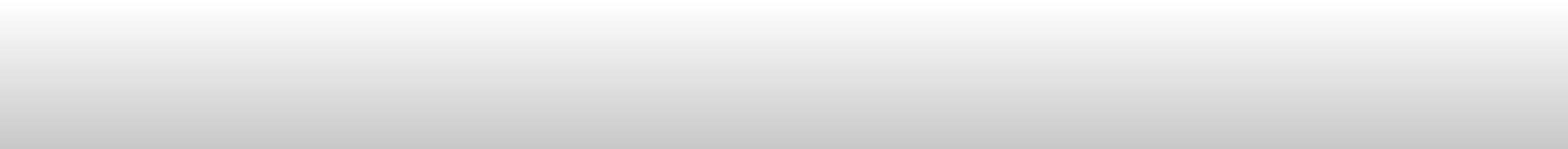 Na kraju nastavne godine održat će se evaluacija nastave od strane učenika.ELEMENTI OCJENJIVANJA:USVOJENO ZNANJE –usmena i pisana provjera znanja. Poznavanje temeljnih pojmova i stručnog nazivljaPRIMJENA ZNANJA – razumijevanje pojava i procesa u zdravstvenoj struci, objašnjenje međuodnosa te uzročno-posljedičnih veza, primjena osnovnih znanja i vještina u tumačenju novih primjera i rješavanje problema, primjena etičkih i komunikacijskih načela.KRITERIJI OCJENJIVANJAOdličan (5):  samostalno i cjelovito reproducira gradivo, izdvaja bitno, povezuje sadržaje, samostalno i ispravno zaključuje.                                        Pisani rad 90 – 100% bodova                                     Samostalni rad: Cjelovito obrađuje zadanu temu, uredan,pregledan. Samostalno izlaže, rijetko koristi bilješke i koristi dodatnu  opremu      .                                                                                       Aktivnost: Pozorno prati, sustavno vodi bilješke, sudjeluje u diskusiji, pomaže ostalim učenicima, redovito nosi pribor  i piše domaće uratke.                             Vrlo dobar(4): samostalno i cjelovito reproducira gradivo. Uz vođenje nastavnika izdvaja bitno, povezuje sadržaje i dolazi do zaključka.                                         Pisani rad 75-89 % bodova                                        Samostalni rad: Rad cjelovito obrađuje zadanu temu, češće koristi bilješke.                     Dobar (3): Samostalno i korektno reproducira gradivo.                                        Pisani rad: 60-74% bodova.                                       Samostalni rad: Rad većim dijelom obrađuje zadanu temu, učenik se uglavnom koristi bilješkama kod izlaganja.                Dovoljan(2): Uz vođenje nastavnika može objasniti osnovne pojmove.                                        Pisani rad: 50-59% bodova.                                       Samostalni rad: Rad manjim dijelom obrađuje zadanu temu, neuredan i nepregledan, učenik čita radLiteratura za nastavnika:Kosovel Z., Nikšić D., Suvin I. M.: Materijali u stomatološkoj proteticiGrupa autora: Stomatološki leksikon, Globus, ZagrebSuvin M., Kosovel Z.: Fiksna protetika, ŠK, ZagrebGrdenić D.: Molekule i kristali, uvod u strukturnu kemijuFilipović J.: Opća i anorganska kemijaspojevaFilipović J. I Lipanović S.: Kemijski elementi i njihovi spojeviNoller: Kemija organskih spojevaPreporuka literature za učenike prema katalogu obveznih udžbenika MZOŠNastavneKorelacija -Materijalni uvjetiNapomenaRedniNastavneKorelacija -NastavnaMaterijalni uvjetiMjestoBroj radnog(primjedbe,RedniIshodi učenja zametode iveze s drugimNastavnarada (instrumenti,izvođenjaBroj satiBroj satiBroj radnogprijedlozi,brojNaziv nastavne jediniceIshodi učenja zametode iveze s drugimsredstva irada (instrumenti,izvođenjaBroj satiBroj satitjedna (rokprijedlozi,brojNaziv nastavne jedinicenastavni predmetmetodičkinastavnimsredstva ialat, uređaj,nastavnonastavenastavetjedna (rokodnosi se nasatanastavni predmetmetodičkinastavnimpomagalaalat, uređaj,nastavnonastavenastaverealizacije)odnosi se nasataoblici radapredmetimapomagalamaterijali…)g satarealizacije)kompleks ilioblici radapredmetimamaterijali…)g satakompleks iliteme)01234567TV1011Upoznavanje s nastavnimObjasnitiFrontalni,kemijaploča,demonstracijskiučionicaGovorna1planom i programomnazivljeindividualnifizikamarker zamaterijal11provjeramaterijala,Iploču,programskih2Značenje i podjela materijalamaterijala,Iploču,1programskih2Značenje i podjela materijalatehnološkihgrupni radpredlošci,11sadržaja.Izvori topline uprocesa iradniLogično3zubotehnickom laboratorijupostupka radamodeli,12povezivanjeiz područjagrafofolije,nastavnihElektrična struja kao izvoriz područjaMetodagrafofolije,nastavnih4Električna struja kao izvortehnologijeMetodagrafoskop,1sadržaja te4Toplinezubotehničkogusmenogstručna12logično5Otisni materijalimaterijala.i pismenogliteratura,13povezivanjeizlaganjaprijenosnoteorije iVrste i primjena otisnihRazvrstatiizlaganjaprijenosnoteorije i6Vrste i primjena otisnihRazvrstatiračunalo,1vježbi6Materijalamaterijale.projektor13usmenim7HidrokoloidiOpisati14izlaganjem.7HidrokoloidiOpisati148Elastomerisvojstva14materijala.9Elastomerimaterijala.159ElastomeriObjasniti1510Otisak i radni modelObjasniti1510Otisak i radni modelprimjenu1511Tvornička i individualna žlicamaterijala i16tehnološkeTransport otiskatehnološke12Transport otiskaprocese.1613Dezinfekcija otiska17Sistematizacija gradiva i14provjera znanja17Materijali za izradbu radnih15Modela18NastavneKorelacija -Materijalni uvjetiNapomenaRedniNastavneKorelacija -NastavnaMaterijalni uvjetiMjestoBroj radnog(primjedbe,RedniIshodi učenja zametode iveze s drugimNastavnarada (instrumenti,izvođenjaBroj satiBroj satiBroj radnogprijedlozi,brojNaziv nastavne jediniceIshodi učenja zametode iveze s drugimsredstva irada (instrumenti,izvođenjaBroj satiBroj satitjedna (rokprijedlozi,brojNaziv nastavne jedinicenastavni predmetmetodičkinastavnimsredstva ialat, uređaj,nastavnonastavenastavetjedna (rokodnosi se nasatanastavni predmetmetodičkinastavnimpomagalaalat, uređaj,nastavnonastavenastaverealizacije)odnosi se nasataoblici radapredmetimapomagalamaterijali…)g satarealizacije)kompleks ilioblici radapredmetimamaterijali…)g satakompleks iliteme)01234567TV101116Gips1817Vrste gipsa1918Proizvodnja gipsa1919Izrada radnog modela od gipsa11020Rad s gipsom11021Rad s gipsom11122Otisak i radni model11123Gips tip 2, 3, 4 i 5112Sistematizacija gradiva i24provjera znanja11225Materijali za modeliranje11326Vrste voskova113Sistematizacija gradiva i27provjera znanja11428Vrste voskova11429Vrste voskova11530Prirodni i sintetski voskovi115Instrumenti i aparati za rad s31Voskom116NastavneKorelacija -Materijalni uvjetiNapomenaRedniNastavneKorelacija -NastavnaMaterijalni uvjetiMjestoBroj radnog(primjedbe,RedniIshodi učenja zametode iveze s drugimNastavnarada (instrumenti,izvođenjaBroj satiBroj satiBroj radnogprijedlozi,brojNaziv nastavne jediniceIshodi učenja zametode iveze s drugimsredstva irada (instrumenti,izvođenjaBroj satiBroj satitjedna (rokprijedlozi,brojNaziv nastavne jedinicenastavni predmetmetodičkinastavnimsredstva ialat, uređaj,nastavnonastavenastavetjedna (rokodnosi se nasatanastavni predmetmetodičkinastavnimpomagalaalat, uređaj,nastavnonastavenastaverealizacije)odnosi se nasataoblici radapredmetimapomagalamaterijali…)g satarealizacije)kompleks ilioblici radapredmetimamaterijali…)g satakompleks iliteme)01234567TV101132Ergonomija rada s voskom116Zone plamena i zagrijavanje33Voska11734Postupci rada s voskom11735građanski odgoj11836Modeliranje voskom11837Modeliranje voskom11938Materijali za dezoksidaciju11939Metali u prirodi12040Od rude do metala120Sistematizacija gradiva i41provjera znanja12142Svojstva metala12143Provjera znanja12244Svojstva metala12245Toplinski postupci s metalima12346Toplinski postupci s metalima12347Vatrostalni materijali124NastavneKorelacija -Materijalni uvjetiNapomenaRedniNastavneKorelacija -NastavnaMaterijalni uvjetiMjestoBroj radnog(primjedbe,RedniIshodi učenja zametode iveze s drugimNastavnarada (instrumenti,izvođenjaBroj satiBroj satiBroj radnogprijedlozi,brojNaziv nastavne jediniceIshodi učenja zametode iveze s drugimsredstva irada (instrumenti,izvođenjaBroj satiBroj satitjedna (rokprijedlozi,brojNaziv nastavne jedinicenastavni predmetmetodičkinastavnimsredstva ialat, uređaj,nastavnonastavenastavetjedna (rokodnosi se nasatanastavni predmetmetodičkinastavnimpomagalaalat, uređaj,nastavnonastavenastaverealizacije)odnosi se nasataoblici radapredmetimapomagalamaterijali…)g satarealizacije)kompleks ilioblici radapredmetimamaterijali…)g satakompleks iliteme)01234567TV101148Uložna masa12449Vrste uložnih masa i primjena12550Rad s uložnom masom12551Rad s uložnom masom12652Mehanička svojstva metala12653Toplinska svojstva metala127Tehnološka, biološka i estetska54Svojstva127Elektrokemijska svojstva55Metala12856Kemijska svojstva metala12857Metali u usnoj šupljini12958Promjena boje metala129Sistematizacija gradiva i59provjera znanja13060Promjena boje metala13061Korozija metala131Deformacije pri toplinkoj62Obradi131NastavneKorelacija -Materijalni uvjetiNapomenaRedniNastavneKorelacija -NastavnaMaterijalni uvjetiMjestoBroj radnog(primjedbe,RedniIshodi učenja zametode iveze s drugimNastavnarada (instrumenti,izvođenjaBroj satiBroj satiBroj radnogprijedlozi,brojNaziv nastavne jediniceIshodi učenja zametode iveze s drugimsredstva irada (instrumenti,izvođenjaBroj satiBroj satitjedna (rokprijedlozi,brojNaziv nastavne jedinicenastavni predmetmetodičkinastavnimsredstva ialat, uređaj,nastavnonastavenastavetjedna (rokodnosi se nasatanastavni predmetmetodičkinastavnimpomagalaalat, uređaj,nastavnonastavenastaverealizacije)odnosi se nasataoblici radapredmetimapomagalamaterijali…)g satarealizacije)kompleks ilioblici radapredmetimamaterijali…)g satakompleks iliteme)01234567TV1011Deformacije pri toplinskoj63Obradi13264Sredstva za obradu13265Sredstva za obradu13366Lemljenje13367Lemljenje13468Sistematizacija gradiva134Sistematizacija gradiva i69provjera znanja13570Zaključivanje ocjena135